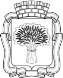 26.05. 2020 г.                                                                    	     № 243Об утверждении форм отчетов об исполнении плана мероприятий по реализации Стратегии социально-экономического развития города Канска до 2030 года и о выполнении показателей, характеризующих достижение целей  социально-экономического развития города Канска (целевых ориентиров) внутри интервала планированияВ целях реализации раздела 10 «Мониторинг и контроль реализации Стратегии» Порядка разработки, корректировки, осуществления мониторинга и контроля реализации стратегии социально-экономического развития города Канска до 2030 года, утвержденного постановлением администрации г. Канска от 31.03.2016 № 237 «Об утверждении Порядка разработки, корректировки, осуществления мониторинга и контроля реализации Стратегии социально-экономического развития города Канска до 2030 года и Порядка разработки, корректировки, осуществления мониторинга и контроля реализации плана мероприятий по реализации Стратегии социально-экономического развития города Канска до 2030 года», руководствуясь статьями 30, 35 Устава города Канска:Утвердить: форму отчета об исполнении плана мероприятий по реализации Стратегии социально-экономического развития города Канска до 2030 года согласно приложению № 1 к настоящему распоряжению;форму отчета о выполнении показателей, характеризующих достижение целей социально-экономического развития города Канска (целевых ориентиров) внутри интервала планирования, согласно приложению № 2 к настоящему распоряжению.Ведущему специалисту Отдела культуры администрации г. Канска Нестеровой Н.А. разместить настоящее распоряжение на официальном сайте администрации города Канска в сети Интернет.Контроль за исполнением настоящего распоряжения возложить на заместителя главы города по экономике и финансам Лифанскую Е.Н.Распоряжение вступает в силу со дня подписания.Глава города Канска                                                                             А.М. БересневПриложение № 1 к распоряжению администрации г. Канска от 26.05.2020 № 243Отчетоб исполнении плана мероприятий по реализации Стратегиисоциально-экономического развитиягорода Канска до 2030 годаза _________________    (отчетный период)1Заполняется по итогам указанных отчетных периодов.Ответственный исполнитель в соответствии с планом мероприятий по реализации Стратегии социально-экономического развития города Канска до 2030 года					___________________    		____________________		___________________									          (должность)		              (подпись)				(ФИО)Приложение № 2 к распоряжению администрации г. Канска от 26.05.2020 № 243Отчет о выполнении показателей,характеризующих достижение целей социально-экономического развития города Канска (целевых ориентиров) внутри интервала планированияза _________________    (отчетный период)
1Заполняется по итогам отчетного года внутри интервала планирования (включая начало прогнозного интервала).Ответственный исполнитель в соответствии с планом мероприятий по реализации Стратегии социально-экономического развития города Канска до 2030 года					___________________    		____________________		___________________									          (должность)		              (подпись)				(ФИО)Российская Федерация Администрация города КанскаКрасноярского краяРАСПОРЯЖЕНИЕРоссийская Федерация Администрация города КанскаКрасноярского краяРАСПОРЯЖЕНИЕ№ п/пНаименование цели, задачи, мероприятия в соответствии с планом мероприятий по реализации Стратегии социально-экономического развития города Канска до 2030 года (далее – План)Период реализации Информация об источниках и объемах финансирования мероприятия (тыс. рублей)Информация об источниках и объемах финансирования мероприятия (тыс. рублей)Информация об источниках и объемах финансирования мероприятия (тыс. рублей)Информация об источниках и объемах финансирования мероприятия (тыс. рублей)Наименование показателя в соответствии с ПланомЗначение целевого показателя по годам в соответствии с Планом1 Значение целевого показателя по годам в соответствии с Планом1 Значение целевого показателя по годам в соответствии с Планом1 Фактическое значение показателя по годам в соответствии с Планом1Фактическое значение показателя по годам в соответствии с Планом1Фактическое значение показателя по годам в соответствии с Планом1Краткие сведения о состоянии исполнения/неисполнения мероприятия; причины отклонения фактического значения показателя от значения целевого показателя№ п/пНаименование цели, задачи, мероприятия в соответствии с планом мероприятий по реализации Стратегии социально-экономического развития города Канска до 2030 года (далее – План)Период реализации Средства федерального бюджетаСредства бюджета субъекта Российской ФедерацииСредства местных бюджетовВнебюджетные источникиНаименование показателя в соответствии с Планом202020252030202020252030Краткие сведения о состоянии исполнения/неисполнения мероприятия; причины отклонения фактического значения показателя от значения целевого показателя12…№ п/пНаименование показателя в соответствии с приложением 3 к Стратегии социально-экономического развития города Канска до 2030 годаЕд. изм.Значения показателя по годам внутри интервала планированияЗначения показателя по годам внутри интервала планированияЗначения показателя по годам внутри интервала планированияЗначения показателя по годам внутри интервала планированияЗначения показателя по годам внутри интервала планированияЗначения показателя по годам внутри интервала планированияЗначения показателя по годам внутри интервала планированияКомментарий о (планируемом) достижении /недостижении показателя к началу прогнозного интервалаНеобходимость и причины корректировки значения показателя в прогнозном интервале № п/пНаименование показателя в соответствии с приложением 3 к Стратегии социально-экономического развития города Канска до 2030 годаЕд. изм.фактпланфакт1планфакт1 планфакт1Комментарий о (планируемом) достижении /недостижении показателя к началу прогнозного интервалаНеобходимость и причины корректировки значения показателя в прогнозном интервале № п/пНаименование показателя в соответствии с приложением 3 к Стратегии социально-экономического развития города Канска до 2030 годаЕд. изм.2019202020n202520n203020nКомментарий о (планируемом) достижении /недостижении показателя к началу прогнозного интервалаНеобходимость и причины корректировки значения показателя в прогнозном интервале 12…